РОССИЙСКАЯ  ФЕДЕРАЦИЯБРЯНСКАЯ ОБЛАСТЬАДМИНИСТРАЦИЯ  КРАСНОГОРСКОГО РАЙОНАП О С Т А Н О В Л Е Н И Еот  08.11.2022 г.  № 624Ар.п. Красная ГораО внесении изменения в реестр схем размещения мест (площадок) накопления твердых коммунальных отходов на  территории Красногорского городского поселения Красногорского района Брянской области       В соответствии со статьей 13.4 Федерального закона «Об отходах производства и потребления», Постановлением Правительства Российской Федерации от 31.08.2018 г. № 1039 «Об утверждении Правил обустройства мест (площадок) накопления твердых коммунальных отходов и ведения их реестра»ПОСТАНОВЛЯЮ:1. Дополнить реестр схем размещения мест (площадок) накопления твердых коммунальных отходов на территории Красногорского городского поселения Красногорского района Брянской области утвержденный постановлением № 198А  от 22.03.2021 года (редакции постановления администрации Красногорского района от 26.05.2021 №315А, от 16.08.2021 №483А, от 23.12.2021г. №886А, от 01.07.2022 №346А, от 17.08.2022 №468А) согласно приложению к постановлению. 2. Настоящее постановление разместить на официальном сайте администрации Красногорского района Брянской области.3. Контроль за исполнением настоящего постановления возложить на заместителя главы администрации Красногорского района Боровика А.В.Глава администрации Красногорского района                      С. С. Жилинский                                                                               Приложениек постановлению администрации                                                                                                   Красногорского района                                                                                         Брянской области                                                                                                    от 08.11.2022  г. № 624АСхема размещения мест (площадок) накопления твердых коммунальных отходов на территории Красногорского городского поселения Красногорского района Брянской области                                                                               Приложениек постановлению администрации                                                                                                   Красногорского района                                                                                         Брянской области                                                                                                    от 08.11.2022  г. № 624АСхема размещения мест (площадок) накопления твердых коммунальных отходов на территории Красногорского городского поселения Красногорского района Брянской области                                                                               Приложениек постановлению администрации                                                                                                   Красногорского района                                                                                         Брянской области                                                                                                    от 08.11.2022  г. № 624АСхема размещения мест (площадок) накопления твердых коммунальных отходов на территории Красногорского городского поселения Красногорского района Брянской области                                                                               Приложениек постановлению администрации                                                                                                   Красногорского района                                                                                         Брянской области                                                                                                    от 08.11.2022  г. № 624АСхема размещения мест (площадок) накопления твердых коммунальных отходов на территории Красногорского городского поселения Красногорского района Брянской области                                                                               Приложениек постановлению администрации                                                                                                   Красногорского района                                                                                         Брянской области                                                                                                    от 08.11.2022  г. № 624АСхема размещения мест (площадок) накопления твердых коммунальных отходов на территории Красногорского городского поселения Красногорского района Брянской области                                                                               Приложениек постановлению администрации                                                                                                   Красногорского района                                                                                         Брянской области                                                                                                    от 08.11.2022  г. № 624АСхема размещения мест (площадок) накопления твердых коммунальных отходов на территории Красногорского городского поселения Красногорского района Брянской области                                                                               Приложениек постановлению администрации                                                                                                   Красногорского района                                                                                         Брянской области                                                                                                    от 08.11.2022  г. № 624АСхема размещения мест (площадок) накопления твердых коммунальных отходов на территории Красногорского городского поселения Красногорского района Брянской области                                                                               Приложениек постановлению администрации                                                                                                   Красногорского района                                                                                         Брянской области                                                                                                    от 08.11.2022  г. № 624АСхема размещения мест (площадок) накопления твердых коммунальных отходов на территории Красногорского городского поселения Красногорского района Брянской области                                                                               Приложениек постановлению администрации                                                                                                   Красногорского района                                                                                         Брянской области                                                                                                    от 08.11.2022  г. № 624АСхема размещения мест (площадок) накопления твердых коммунальных отходов на территории Красногорского городского поселения Красногорского района Брянской области№ п/пНаименование населенного пунктаНаименование населенного пунктаДанные о нахождении мест (площадок) накопления твердых коммунальных отходовДанные о нахождении мест (площадок) накопления твердых коммунальных отходовДанные о нахождении мест (площадок) накопления твердых коммунальных отходовПлощадь, м2Схема размещения мест (площадок) накопления ТКО № п/пНаименование населенного пунктаНаименование населенного пунктаАдрес контейнерной площадкиАдрес контейнерной площадкиГеографические координаты площадкиПлощадь, м2Схема размещения мест (площадок) накопления ТКО ИСКЛЮЧИТЬИСКЛЮЧИТЬИСКЛЮЧИТЬИСКЛЮЧИТЬИСКЛЮЧИТЬИСКЛЮЧИТЬИСКЛЮЧИТЬИСКЛЮЧИТЬпгт. Красная Горапгт. Красная Гораул.Автомобилистов 352.997046,31.6197995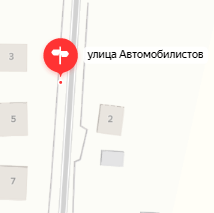 пгт. Красная Горапгт. Красная Гораул.Куйбышева 12452.987869, 31.6207415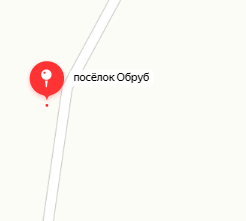 пгт. Красная Горапгт. Красная Гораул.Шоссейная 652.995041,31.6065595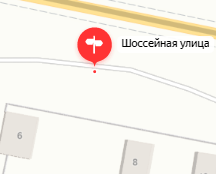 пгт. Красная Горапгт. Красная Горапер.Парковый 653.002262,31.6000355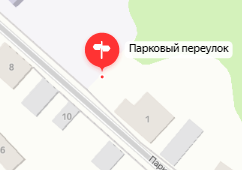 пгт. Красная Горапгт. Красная Гораул.Октябрьская 2653.001141,31.6024625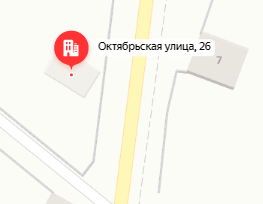 пгт. Красная Горапгт. Красная ГораУл.Южная   352.997046, 31.6197995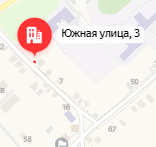 д.Батуровкад.Батуровкаул.Советская 653.059257, 31.7152325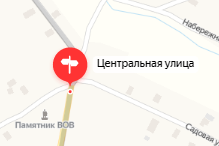 ДОБАВИТЬДОБАВИТЬДОБАВИТЬДОБАВИТЬДОБАВИТЬДОБАВИТЬДОБАВИТЬДОБАВИТЬпгт. Красная Гораул.Профсоюзная 2352.992309,31.5403035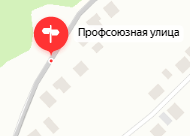 пгт. Красная Гораул.Набережная 2753.006552, 31.6069685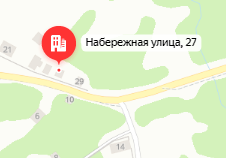 пгт. Красная Гораул.Речная 953.008837,31.6028235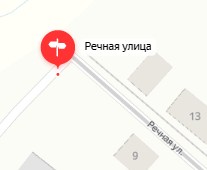 пгт. Красная Гораул.Октябрьская 28 53.000882,31.6027095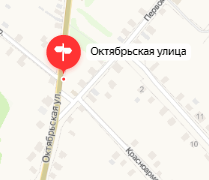 пгт. Красная Гораул.Южная 153.000550,31.5898955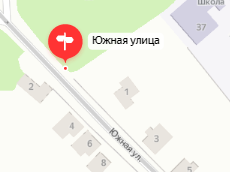 